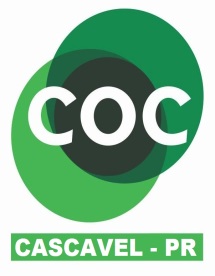 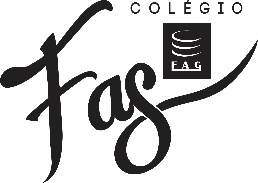 HISTÓRIA1)FAÇA UM DESENHO DAS PESSOAS QUE MORAM COM VOCÊ, COM AJUDA DE SEUS FAMILIARES ESCREVA O NOME DELAS  E REPRESENTE O QUE VOCÊS GOSTAM DE FAZER JUNTOS: 2) DESENHE OU ESCREVA QUAIS SÃO AS BRINCADEIRAS QUE PODEMOS FAZER JUNTOS (EM GRUPO) E EM CASA: